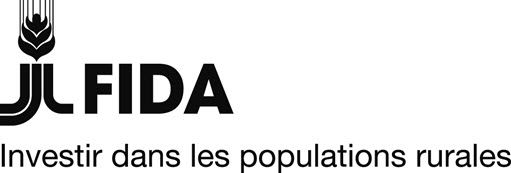 Documents types pour la passation de marchésCompte rendu relatif à l'évaluation d'une offre portant sur des services de conseil1re éditionSeptembre 2021Compte rendu relatif à l'évaluation d'une offre portant sur des services de conseilÀ l’attention du représentant autorisé de la société de conseilNom: [indiquer le nom du représentant autorisé]Adresse: [indiquer l’adresse du représentant autorisé]Numéros de téléphone/télécopie: [indiquer les numéros de téléphone/télécopie du représentant autorisé]Adresse électronique: [indiquer l’adresse électronique du représentant autorisé]DATE DE COMMUNICATION: [indiquer la date]Entité acheteuse: [indiquer le nom de l’entité acheteuse]Intitulé du marché: [indiquer l'intitulé du marché]Référence: [indiquer le numéro de référence]Suite à votre demande, vous trouverez ci-après le compte rendu précisant le classement ainsi que les points forts et les points faibles de votre proposition tels qu'ils ressortent de l'examen du Comité d'évaluation technique au regard des critères d'admissibilité, de qualifications et d'évaluation qui figuraient dans le dossier d'appel d'offres.Examen préliminaireVeuillez choisir l'une des deux mentions suivantes:Votre proposition a été rejetée lors de l'examen préliminaire aux motifs que:[indiquer les motifs pour lesquels la proposition a été rejetée à ce stade. Si la proposition n'a pas été rejetée à ce stade, indiquer:Votre proposition a été acceptée à l'issue de l'examen préliminaire.Si la première mention s'applique, le compte rendu prend fin ici et les autres rubriques du document doivent être supprimées.]Évaluation technique détailléeVeuillez noter les points ci-après concernant nos principes relatifs aux comptes rendus remis aux sociétés de conseil pour ce qui est de l'évaluation technique.Seules la note totale et les notes obtenues pour l'ensemble des critères par la société de conseil qui sollicite un compte rendu sont divulguées. Les notes obtenues pour les sous-critères demeurent confidentielles.Seules les notes totales des autres sociétés de conseil ayant obtenu les notes techniques minimales requises sont divulguées. Les notes individuelles attribuées pour les critères et sous-critères demeurent confidentielles.Récapitulatif de l'évaluation technique de la société de conseil ayant sollicité un compte rendu            Exemple!2. Évaluation technique – Récapitulatif(par ordre alphabétique)[Informations divulguées uniquement aux sociétés de conseil sollicitant un compte rendu qui ont obtenu la note technique minimale. Si elles n'ont pas obtenu le minimum requis dans la partie 1 ci-dessus, supprimer ce qui suit ainsi que l'évaluation financière qui figure à la page suivante]Sociétés de conseil ayant atteint la note technique minimaleSociété 1: 		00,00 note techniqueSociété 2: 		00,00 note techniqueSociété 3 sollicitant un compte rendu (le cas échéant): 	00,00 note techniqueAspects financiers[Cette rubrique ne concerne que les marchés pour lesquels il est fait appel aux méthodes de sélection SFQC, SMC et SFQ. Pour tous les marchés ayant recours à d'autres méthodes, indiquer "sans objet".][SFQC]Tableau 1Tableau 2[SMC, SFQ]SectionCritères et sous-critèresPoints fortsPoints faiblesACompétences et expérience de la société de conseil[indiquer la note obtenue]Éléments attestant que la société de conseil possède en son sein les compétences requises et peut faire valoir une expérience éprouvée dans l'exécution de projets de nature similaire en matière de cartographie de réseaux d'approvisionnement en eau, de modélisation hydraulique et de diagnostic; indiquer notamment la nature et le montant de la mission concernée, ainsi que les travaux en cours et ceux pour lesquels elle s'est contractuellement engagée. Ces éléments devront notamment démontrer que la société a mené à bien au moins 3 projets portant sur des travaux de nature et d'envergure similaires au cours des 5 dernières années dans le secteur de l'approvisionnement en eau. Compétences internes en matière de cartographie physique, de diagnostic et de modélisation hydraulique des réseaux d'infrastructures servant à l'approvisionnement en eauExpérience en matière de cartographie physique des infrastructures utilisées pour l'approvisionnement en eauExpérience en matière de diagnostic des infrastructures utilisées pour l'approvisionnement en eauExpérience dans la modélisation hydraulique des infrastructures utilisées pour l'approvisionnement en eauExpérience en matière de conception et mise en œuvre de programmes de renforcement des capacités et de développement organisationnel destinés à des services publics d'approvisionnement en eau dans des pays en développementExpérience régionale en matière de cartographie, de diagnostic et de modélisation hydraulique de réseaux d'approvisionnement en eau en Afrique subsaharienneBApproche, méthode et plan de travail[indiquer la note obtenue]Approche et méthode proposées (soin mis par la société de conseil à expliquer dans sa proposition comment les soumissionnaires conçoivent les objectifs de la mission, l’idée qu’ils se font des services à fournir, la méthode qu’ils entendent appliquer pour exécuter les tâches requises et obtenir les résultats escomptés, ainsi que le degré de précision de ces résultats)Plan de travail proposé (soin mis à définir clairement dans le plan de travail les principales activités de la mission, leur teneur et leur durée, leur échelonnement et leur articulation, les objectifs d'étape et les dates de remise des rapports)Organisation et dotation en personnel proposées (soin mis à fournir dans la proposition un schéma clair, logique et approprié de l'organigramme, assorti d'une définition suffisamment précise des responsabilités associées aux différents postes)CQualifications du personnel professionnel essentiel pour la mission[indiquer la note obtenue]Chef d'équipe / Gestionnaire du projetIngénieur hydraulicienIngénieur spécialisé dans l'approvisionnement en eauSpécialiste des questions de santé et de sécuritéSpécialiste en SIGLe nombre de points à attribuer pour chacun des postes susmentionnés sera déterminé au vu des trois sous-critères ci-après et de leur pondération respective:Études et formation, y compris la maîtrise de l'anglaisJustification d'une expérience éprouvée et de prestations antérieures dans des projets similairesExpérience régionale en Afrique subsaharienneA, B, CTotal des points obtenus pour les trois (3) critèresNote minimale technique requise pour être retenuNom des sociétés de conseil (ayant obtenu la note technique minimale)Montant donné en lecture publiqueDécotesCorrections et ajustementsPrix évalué12345ASPECTS TECHNIQUESASPECTS TECHNIQUESASPECTS FINANCIERSASPECTS FINANCIERSRESULTAT FINAL#Nom des sociétés de conseilNote techniquePondérationNote financièrePondérationNote totaleRang80% (par exemple)20% (par exemple)12345#Nom des sociétés de conseil (ayant obtenu la note technique minimale)Montant donné en lecture publiqueDécotesCorrections et ajustementsPrix évaluéRang12345